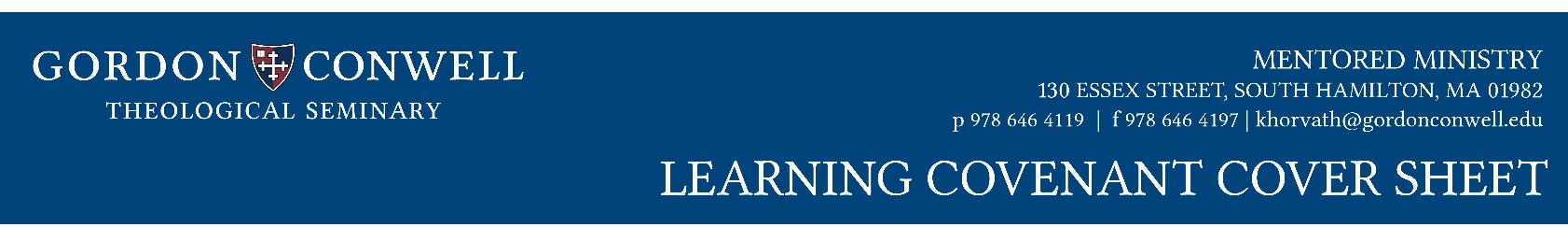 STUDENT INFORMATION Full Name_____________     ___        __________________ Student ID		       Degree Program Local Street Address_____________     ___         __________________ Telephone			GCTS Box # E-mailMINISTRY INFORMATION  Name of Church or Ministry Church/Ministry Address Student’s Role or Title Name of Mentor
 Mentor GCTS Approved?       Yes        No
 Mentor E-Mail Mentor Telephone What day do you meet? 				 What time do you meet? 				
 Where do you meet? 					

 Do you meet for: 	 1 hour every week  
 			 2 hours every other weekCOURSE INFORMATION - Be sure to register for each unit. Learning Covenants (or Updates) are due each semester for field units.
         Old Program (96 hours; 4 field units) 
       MM502     MM601    MM602           MM701     MM702

      New Program (90 hours; 3 MM field units)        MM505     MM605	       MM705     Semester (i.e. FA2022) Starting Date for This Unit Finishing Date for This UnitTotal Number of Weeks (minimum 12): 		
Total Number of Hours per Week (minimum 10, includes 1 hour mentoring): 		
MINISTRY FOCUS (as applicable) Educational Ministry	 Preaching Pastoral Care		 Pastoral Ministry Evangelism / DiscipleshipAFFIRMATION  Student Signature		         Date Mentor Signature		       	         Date
 MM Director Signature		         DateOFFICE USE Student DB       Mentor DB        Memo Sent Canvas DB      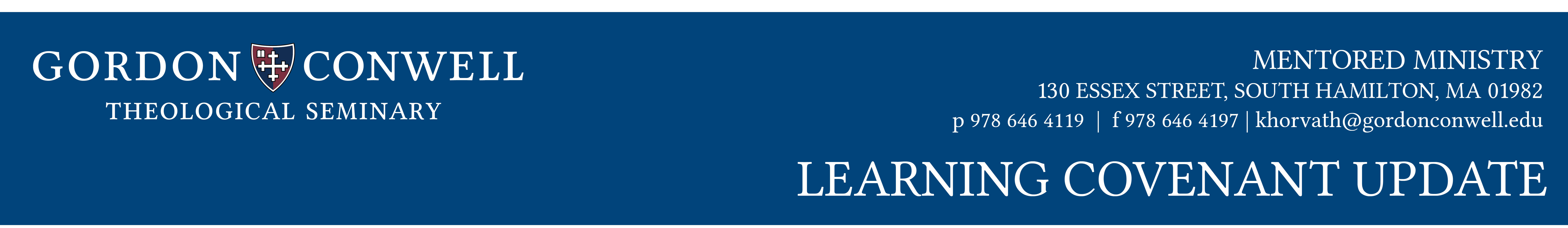 3) LEARNING OBJECTIVES Though some of my learning objectives remain the same, here is at least one new objective for each area for this term/unit: Format: “By the end of this 12-week period, I want to _______ by doing _______.” Knowing:Doing:Being:Note: If you are submitting this form electronically, please make sure to use Adobe Reader (not Acrobat) in order to fill out the PDF. It can be downloaded to a Mac or a PC for free from here: http://get.adobe.com/reader/. Email the document to mmassist@gordonconwell.edu.Don’t forget to make a copy of this for yourself and your mentor! Submit this form, clipped to your Cover Sheet, by the posted due date. Thank you! 1) JOB DESCRIPTION2) SUPERVISION AND RESOURCES   My job/ministry has remained the same as last unit.  My job/ministry has changed. Changed in the following ways:  My job/ministry has remained the same as last unit.  My job/ministry has changed. Changed in the following ways:New and/or continuing topics for discussion with my mentor this term are the following:(List 3 – 6 topics and dates.)